基本信息基本信息 更新时间：2023-11-11 10:01  更新时间：2023-11-11 10:01  更新时间：2023-11-11 10:01  更新时间：2023-11-11 10:01 姓    名姓    名廖宇廖宇年    龄33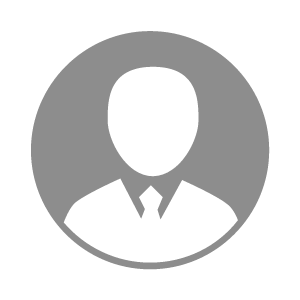 电    话电    话下载后可见下载后可见毕业院校安徽农业大学经济技术学院邮    箱邮    箱下载后可见下载后可见学    历本科住    址住    址期望月薪10000-20000求职意向求职意向环保工程师,疫苗市场策划,大客户经理环保工程师,疫苗市场策划,大客户经理环保工程师,疫苗市场策划,大客户经理环保工程师,疫苗市场策划,大客户经理期望地区期望地区安徽省/合肥市安徽省/合肥市安徽省/合肥市安徽省/合肥市教育经历教育经历就读学校：安徽农业大学经济技术学院 就读学校：安徽农业大学经济技术学院 就读学校：安徽农业大学经济技术学院 就读学校：安徽农业大学经济技术学院 就读学校：安徽农业大学经济技术学院 就读学校：安徽农业大学经济技术学院 就读学校：安徽农业大学经济技术学院 工作经历工作经历工作单位：上海原本生物科技有限公司 合肥博泓雨农业科技有限公司 工作单位：上海原本生物科技有限公司 合肥博泓雨农业科技有限公司 工作单位：上海原本生物科技有限公司 合肥博泓雨农业科技有限公司 工作单位：上海原本生物科技有限公司 合肥博泓雨农业科技有限公司 工作单位：上海原本生物科技有限公司 合肥博泓雨农业科技有限公司 工作单位：上海原本生物科技有限公司 合肥博泓雨农业科技有限公司 工作单位：上海原本生物科技有限公司 合肥博泓雨农业科技有限公司 自我评价自我评价本人生活上兴趣爱好广泛，工作勤恳敬业，有责任心。本人生活上兴趣爱好广泛，工作勤恳敬业，有责任心。本人生活上兴趣爱好广泛，工作勤恳敬业，有责任心。本人生活上兴趣爱好广泛，工作勤恳敬业，有责任心。本人生活上兴趣爱好广泛，工作勤恳敬业，有责任心。本人生活上兴趣爱好广泛，工作勤恳敬业，有责任心。本人生活上兴趣爱好广泛，工作勤恳敬业，有责任心。其他特长其他特长